Client/Census Management Reports:Go to Avatar PM on the Forms & Data widget.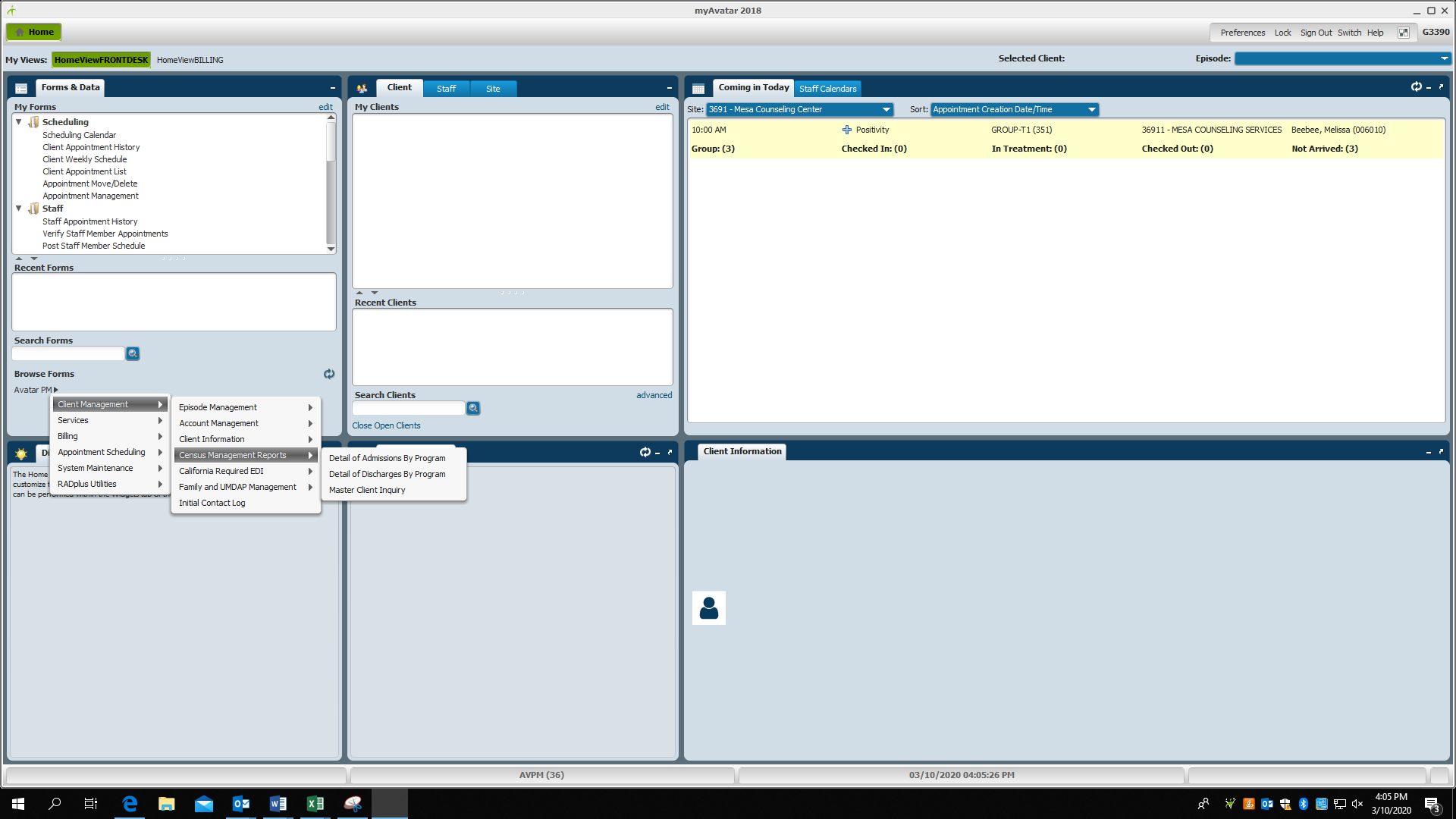 Go to Avatar PM on the Forms & Data widget.Go to Avatar PM on the Forms & Data widget.